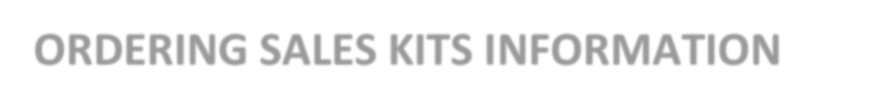 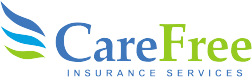 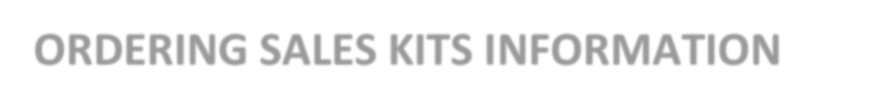 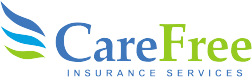 Anthem Sales KitsGo to https://custompoint.rrd.com/xs2/prelogin?CMPID=1064&&&&qwerty=20080610Log in to CustomPoint with your User ID, password and Account (WPSS).Click on the “Medicare Sales Agent & Broker Collateral Catalog” homepage.  Go to the Quick Find section.  Select the Category of Materials from the dropdown arrow, select the market and plan year.  Select the items you want to order, add them to the cart and checkout.